Science (S1 – 3)Updated curriculum (2017)Unit 7: Living Things and Air  Respiration and gas exchange in animals(Teachers Version)Mr. Cheung Chak Man, Andrew	Seconded Teacher Science Education Section, Curriculum Development Institute, Education BureauScience (S1 – 3) Unit 7: Living Things and AirTopics: Respiration and gas exchange in animalsRespiration and gas exchange in animals【Learning objectives】After the learning activity, I am able to:recognise that food is the source of energy for all living things;describe respiration as a process in which food is broken down in cells to release energy in usable form for cells;compare the composition of gases between inhaled and exhaled air of animals;identify the main parts of the breathing system in humans; andrecognise that gas exchange in humans takes place at the air sacs.Reading to learn (1)Same as fuels, foods store chemical energy. During the process of burning, the chemical energy stored can be converted into thermal energy and light energy. However, due to some factors such as cost effectiveness and food shortage, people did not replace fossils fuels with food as the main source of energy. Actually, in 1900, Garman Rudolf Diesel displayed his invention to the public at the Paris World’s Fair: the engine which was powered by peanut oil.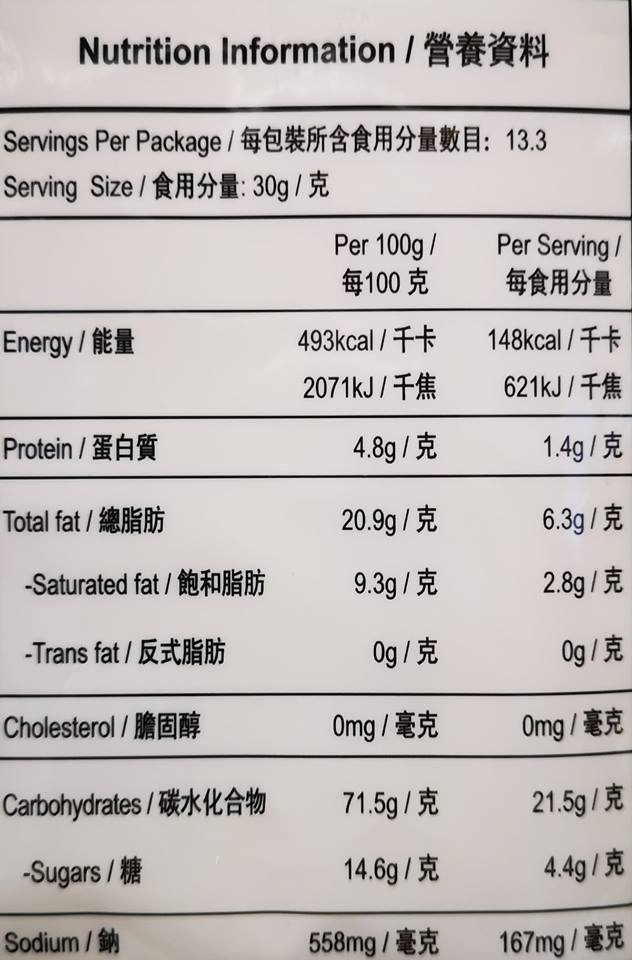 Although burning is not commonly used to convert the chemical energy stored in food into other useful forms of energy, it can be used to measure the amount of energy stored in a food. The information is shown on the food label (Figure 1).Experiment (1)Aim: Understand the energy conversion during the burning of peanutApparatus and materialsProcedure: Place a peanut in the burning spoon and heat it by the Bunsen burneron the heat-proof mat (Figure 2). Observe the energy released during the process of burning.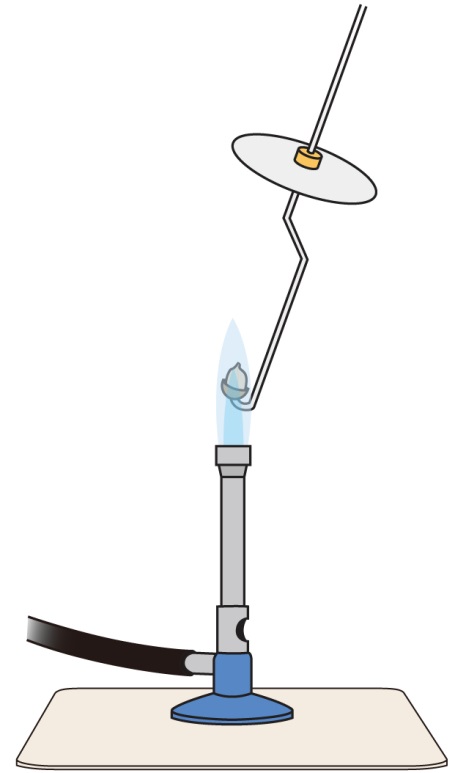 ResultThe energy stored in the peanut is converted into               energy and              energy by burning. Exercise (1)John conducted the following experiment to compare the amount of chemical energy stored in food A and food B (Figure 3).Food A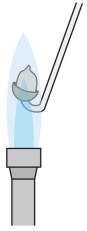 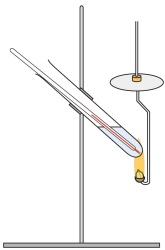 Food B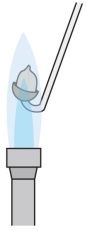 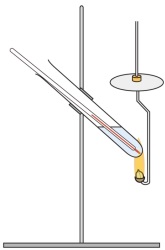 The results are shown in the table below: What form of energy is released from the chemical energy stored in food to raise the temperature of water when burning? ___________________________________________________________________________________________________________Which food stores a larger amount of chemical energy?___________________________________________________________________________________________________________Reading to learn (2)How does human body convert the chemical energy stored in food into the energy needed for different parts of the body? Before knowing the answer, we have to understand the knowledge about “breathing” and “respiration”.Breathing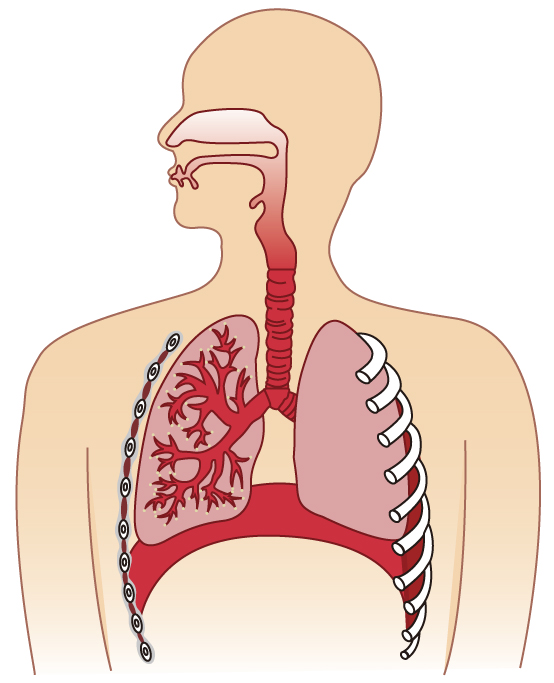 Air is taken into and out of the body by the respiratory system. This process is called breathing. The main parts of the respiratory system of a human body includes: nasal cavity, trachea, bronchi, air sacs, lungs, ribs and diaphragm (Figure 4).RespirationThe oxygen that we get through inhalation is delivered to the cells of our bodies, and react with the food in the cells (i.e., glucose). Food is broken down, and the chemcial energy stored in food is converted into usable forms of energy for cells. Besides, carbon dioxide and water are produced. This process is called respiration, which is happened inside the cells (Figure 5).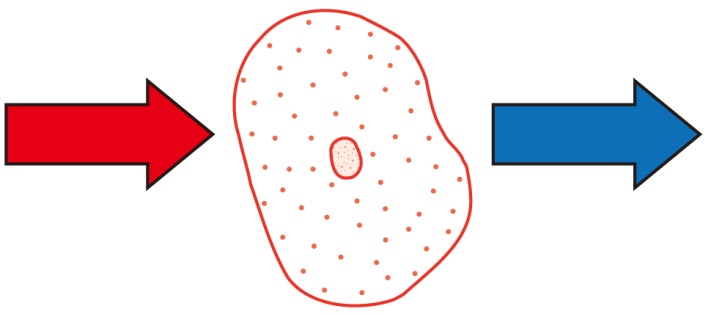 How is oxygen delivered to the cells of the body, so that respiration can take place continuously in the cell? On the other hand, how is carbon dioxide released out of the body from the cells, and not accumulate in the body?Gas exchangeWhen we inhale, air enters the nasal cavity through the nostrils. Air then travels along the trachea, the bronchi and the bronchioles to the air sacs. Oxygen in the air passes through the air sacs and the capillaries around the air sacs into the blood. Through the flow of blood, oxygen is delivered to the cells of our bodies.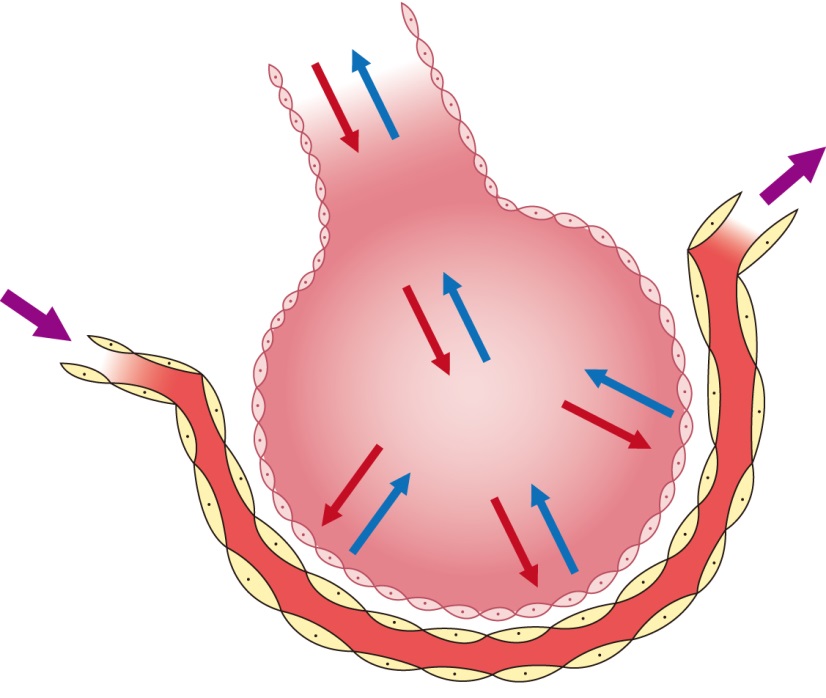 On the other hand, carbon dioxide produced by the cells in respiration enters the blood. Through the flow of blood, carbon dioxide arrives at the capillaries around the air sacs. Carbon dioxide then passes into the air sacs, and is released out of our bodies when we exhale.Therefore, gas exchange occurs continuously between our bodies and the surroundings. It is carried out in the air sacs (Figure 6).Exercise (2) (Fill in the blanks or put a tick “” in the appropriate box)From the table above, _____________________ stores the largest amount of energy per serving, and _____________________ stores the largest amount of energy per 100 g.Respiration is the process by which the ___________________ stored in food is converted into into usable forms of energy for cells. In this process, ___________________ is needed, and ___________________ and ___________________ are produced. Experiment (2)Aim: Test for carbon dioxide released from mealwormsApparatus and materialsProceduresResultsAt the beginning of the experiment, the color of the hydrogencarbonate indicator is ___________________.After 30 minutes, the color of the hydrogencarbonate indicatorin the setup with mealworms is 	___________________.in the setup without mealworm is 	___________________.Conclusion (circle the correct answer)Mealworms would / would not release carbon dioxide.DiscussionExplain why the setup without mealworm is needed in the above experiment.______________________________________________________________________________________________________________________________________________________________________________________________________________________Experiment (3)Aim: Compare the oxygen and carbon dioxide contents between exhaled and inhaled air of humanApparatus and materialsProceduresResultsCompare the oxygen content between exhaled and inhaled air:Compare the carbon dioxide content between exhaled and inhaled air:Conclusion (Circle the correct answers)Exhaled air contains more / less oxygen and more / less carbon dioxide than inhaled air.SummaryUse the following vocabularies to write what you have learnt in this activity.Self-evaluationEndBurning spoon1Heat-proof mat1Bunsen burner1PeanutFoodMass of food (g)Increase in temperature of waterafter the food is burned out（°C）A53B55FoodEnergy per serving (Kcal)Mass per serving(g)Energy per 100g(Kcal)(a)Instant noodles473100473(b)Cake152.550305(c)Potato chips294.855536(d)Apple104.220052.1Food is the source of energy for all living things.TrueFalseBreathing is the process of taking air into and out of the body. TrueFalseRespiration takes place in cells.TrueFalseGas exchange between our bodies and the surroundings takes place in the air sacs.TrueFalseLarge-volume beakers (500 mL)2Plastic wrapSmall-volume beakers (150 mL)2MealwormsRubber bands2Hydrogencarbonate indicatorPut the same amount of the hydrogencarbonate indicator into two large-volume beakers respectively (Figure 7). Observe the color of the indicator. Put a small amount of mealworms into a small-volume beaker. The beaker with mealworms is then put into one of the large volume beakers (Figure 8).Seal the two large-volume beakers respectively with plastic wrap and rubber bands (Figure 9).Observe the change in color of the hydrogencarbonate indicator after 30 minutes. 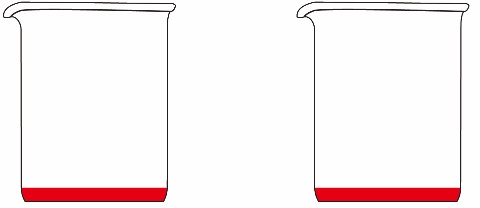 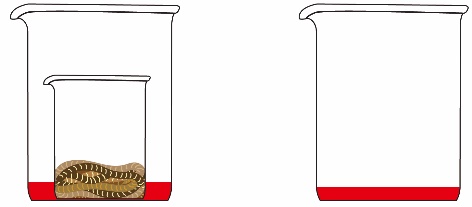 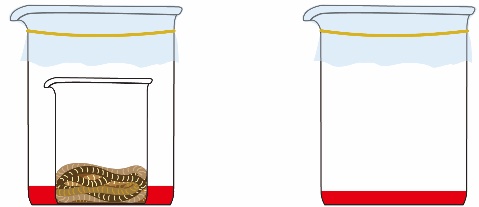 Gas jar1Curved plastic drinking straw5Cover plate1Burning spoon with candle1Water trough1Hydrogencarbonate indicatorStop watch1Method of collecting exhaled airMethod of collecting exhaled airMethod of collecting exhaled air1.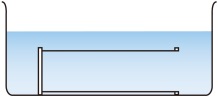 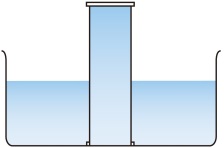 Fill a gas jar with water in a water trough (Figure 10). Then turn the gas jar upside down in the water trough (Figure 11). 2.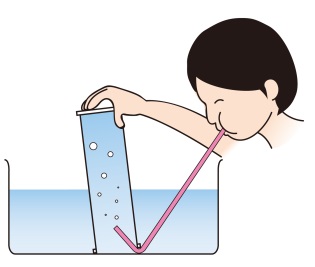 Hold the gas jar to make it inclined slightly. Put one end of a curved plastic drinking straw into the gas jar. Take a deep breath, then blow into the straw slowly until the gas jar is filled with exhaled air (Figure 12). 3.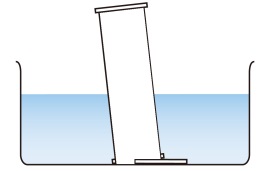 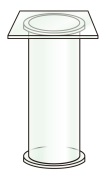 Cover the gas jar with a cover plate under water (Figure 13). Then take the gas jar out and put it upright (Figure 14). Method of comparing the oxygen content between exhaled and inhaled airMethod of comparing the oxygen content between exhaled and inhaled airMethod of comparing the oxygen content between exhaled and inhaled air4.Cover a new gas jar with a cover plate to get a jar of inhaled air.Cover a new gas jar with a cover plate to get a jar of inhaled air.5.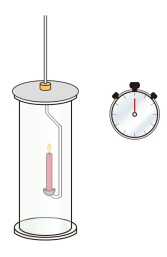 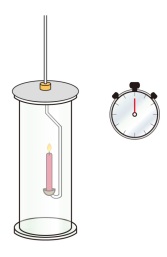 Light the candle on the burning spoon and put it into the jar of inhaled air and exhaled air respectively. Measure the time for a candle to extinguish by a stop watch in each gas jar (Figure 15). Method of comparing the carbon dioxide content between exhaled and inhaled airMethod of comparing the carbon dioxide content between exhaled and inhaled airMethod of comparing the carbon dioxide content between exhaled and inhaled air6.Repeat Steps 1 – 4 to get a jar of exhaled air and a jar of inhaled air. Repeat Steps 1 – 4 to get a jar of exhaled air and a jar of inhaled air. 7.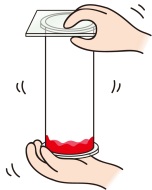 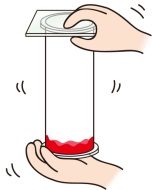 Put a small amount of hydrogencarbonate indicator into the jar of inhaled air and exhaled air respectively. Then cover each jar immediately with a cover plate. Shake each jar gently and observe the color of the indicator (Figure 16).Exhaled airInhaled airTime for the candle to extinguish(s)Exhaled airInhaled airColor of the hydrogencarbonate indicatorColor of the hydrogencarbonate indicatorRelated vocabularies:Chemical energy, burning, respiration, energy conversion, breathing, respiratory system, nasal cavity, trachea, bronchus, air bags, lungs, inhaled air, exhaled air, oxygen content, carbon dioxide content, hydrogencarbonate indicator.In this activity, I have learnt:ItemsItemsEvaluation(Put a tick “” in the appropriate box)Evaluation(Put a tick “” in the appropriate box)Evaluation(Put a tick “” in the appropriate box)Evaluation(Put a tick “” in the appropriate box)ItemsItemsHighly satisfactorySatisfactoryUnsatisfactoryHighly unsatisfactory1.I recognise that food is the source of energy for all living things.2.I can describe respiration as a process in which food is broken down in cells to release energy in usable form for cells.3.I can compare the composition of gases between inhaled and exhaled air of animals.4.I can identify the major parts of the human respiratory system.5.I recognise that gas exchange in humans takes place at the air sacs.